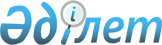 Мәслихаттың 2012 жылғы 20 желтоқсандағы № 94 "Аманкелді ауданының 2013-2015 жылдарға арналған аудандық бюджеті туралы" шешіміне өзгерістер енгізу туралы
					
			Күшін жойған
			
			
		
					Қостанай облысы Аманкелді ауданы мәслихатының 2013 жылы 12 қарашадағы № 175 шешімі. Қостанай облысының Әділет департаментінде 2013 жылғы 27 қарашада № 4307 болып тіркелді. Қолданылу мерзімінің аяқталуына байланысты күші жойылды (Қостанай облысы Аманкелді ауданы мәслихатының 2014 жылғы 27 қаңтардағы № 8 хаты)

      Ескерту. Қолданылу мерзімінің аяқталуына байланысты күші жойылды (Қостанай облысы Аманкелді ауданы мәслихатының 27.01.2014 № 8 хаты).      Қазақстан Республикасының 2008 жылғы 4 желтоқсандағы Бюджет кодексінің 106-бабына және "Қазақстан Республикасындағы жергілікті мемлекеттік басқару және өзін-өзі басқару туралы" Қазақстан Республикасының 2001 жылғы 23 қаңтардағы Заңының 6-бабына сәйкес, Аманкелді аудандық мәслихаты ШЕШТІ:



      1. Мәслихаттың 2012 жылғы 20 желтоқсандағы № 94 "Аманкелді ауданының 2013-2015 жылдарға арналған аудандық бюджеті туралы" шешіміне (Нормативтік құқықтық актілерді мемлекеттік тіркеу тізілімінде № 3960 тіркелген, 2013 жылғы 11 қаңтарда "Аманкелді арайы" газетінде жарияланған) мынадай өзгерістер енгізілсін:



      көрсетілген шешімнің 1-тармағы жаңа редакцияда жазылсын:



      "1. Аманкелді ауданының 2013-2015 жылдарға арналған бюджеті тиісінше 1, 2 және 3-қосымшаларға сәйкес, оның ішінде 2013 жылға мынадай көлемдерде бекітілсін:



      1) кірістер – 1542950,1 мың теңге, оның iшiнде:

      салықтық түсімдер бойынша – 171601,0 мың теңге;

      салықтық емес түсімдер бойынша – 4967,2 мың теңге;

      негізгі капиталды сатудан түсетін түсімдер бойынша – 6419,0 мың теңге;

      трансферттер түсімі бойынша – 1359962,9 мың теңге;



      2) шығындар – 1545925,9 мың теңге;



      3) таза бюджеттiк кредиттеу – 22483,7 мың теңге, оның iшiнде:

      бюджеттiк кредиттер – 26915,9 мың теңге;

      бюджеттiк кредиттердi өтеу – 4432,2 мың теңге;



      4) қаржы активтерімен операциялар бойынша сальдо – 0,0 мың теңге, оның ішінде:

      қаржы активтерiн сатып алу – 0,0 мың теңге;



      5) бюджет тапшылығы (профициті) – -25459,5 мың теңге;



      6) бюджет тапшылығын қаржыландыру (профицитін пайдалану) – 25459,5 мың теңге.";



      көрсетілген шешімнің 1 және 5-қосымшалары осы шешімнің 1,  2-қосымшаларына сәйкес жаңа редакцияда жазылсын.



      2. Осы шешім 2013 жылдың 1 қаңтарынан бастап қолданысқа енгізіледі.      Кезектен тыс

      сессия төрағасы,

      аудандық мәслихат хатшысы                  Ә. Саматов      КЕЛІСІЛДІ:      "Аманкелді ауданының экономика

      және бюджеттік жоспарлау бөлімі"

      мемлекеттік мекемесінің басшысы

      ____________________ М. Сакетов

Мәслихаттың        

2013 жылғы 12 қарашадағы 

№ 175 шешіміне 1-қосымша Мәслихаттың          

2012 жылғы 20 желтоқсандағы 

№ 94 шешіміне 1-қосымша   Аманкелді ауданының 2013 жылға

арналған аудандық бюджеті

Мәслихаттың        

2013 жылғы 12 қарашадағы 

№ 175 шешіміне 2-қосымша Мәслихаттың       

2012 жылғы 20 желтоқсандағы 

№ 94 шешіміне 5-қосымша   2013 жылға арналған Аманкелді ауданының

кенттер, ауылдар, ауылдық округтердің

бюджеттік бағдарламалар тізімі
					© 2012. Қазақстан Республикасы Әділет министрлігінің «Қазақстан Республикасының Заңнама және құқықтық ақпарат институты» ШЖҚ РМК
				СанатыСанатыСанатыСанатыСанатыСомасы,

мың

теңгеСыныбыСыныбыСыныбыСыныбыСомасы,

мың

теңгеIшкi сыныбыIшкi сыныбыIшкi сыныбыСомасы,

мың

теңгеЕрекшелігіЕрекшелігіСомасы,

мың

теңгеАтауыСомасы,

мың

теңгеIІ. Кірістер1542950,1100000Салықтық түciмдер171201,0101000Табыс салығы81540,0101200Жеке табыс салығы81540,0103000Әлеуметтiк салық68709,0103100Әлеуметтiк салық68709,0104000Меншiкке салынатын салықтар15703,0104100Мүлiкке салынатын салықтар3821,0104300Жер салығы1107,0104400Көлiк құралдарына салынатын салық8593,0104500Бірыңғай жер салығы2182,0105000Тауарларға, жұмыстарға және қызметтерге салынатын iшкi салықтар2730,0105200Акциздер836,0105300Табиғи және басқа да ресурстарды пайдаланғаны үшін түсетiн түсiмдер301,0105400Кәсiпкерлiк және кәсiби қызметтi жүргiзгенi үшiн алынатын алымдар1541,0105500Ойын бизнесіне салық52,010800Заңдық мәнді іс-әрекеттерді жасағаны және (немесе) оған уәкілеттігі бар мемлекеттік органдар немесе лауазымды адамдар құжаттар бергені үшін алынатын міндетті төлемдер2519,0200000Салыктық емес түciмдер5367,2201000Мемлекеттік меншіктен түсетін кірістер2451,2201100Мемлекеттік кәсіпорындардың таза кірісі бөлігінің түсімдері101,0201500Мемлекет меншiгiндегi мүлiктi жалға беруден түсетiн кiрiстер2344,0201700Мемлекеттiк бюджеттен берiлген кредиттер бойынша сыйақылар6,2202100Мемлекеттік бюджеттен қаржыландырылатын мемлекеттік мекемелердің тауарларды (жұмыстарды, қызметтерді) өткізуінен түсетін түсімдер16,0206000Басқа да салықтық емес түсiмдер2900,0206100Басқа да салықтық емес түсiмдер2900,0300000Негізгі капиталды сатудан түсетін түсімдер6419,0301100Мемлекеттік мекемелерге бекітілген мемлекеттік мүлікті сату6355,0303100Жерді сату64,0400000Трансферттердің түсімдері1359962,9402000Мемлекеттiк басқарудың жоғары тұрған органдарынан түсетiн трансферттер1359962,9402200Облыстық бюджеттен түсетiн трансферттер1359962,9Функционалдық топФункционалдық топФункционалдық топФункционалдық топФункционалдық топСомасы,

мың

теңгеКіші функцияКіші функцияКіші функцияКіші функцияСомасы,

мың

теңгеБюджеттiк бағдарламалардың әкiмшiсiБюджеттiк бағдарламалардың әкiмшiсiБюджеттiк бағдарламалардың әкiмшiсiСомасы,

мың

теңгеБағдарламаБағдарламаСомасы,

мың

теңгеАтауыСомасы,

мың

теңгеІІ. Шығындар1545925,901Жалпы сипаттағы мемлекеттiк қызметтер189440,91Мемлекеттiк басқарудың жалпы функцияларын орындайтын өкiлдi, атқарушы және басқа органдар169712,9112Аудан (облыстық маңызы бар қала) мәслихатының аппараты13038,0001Аудан (облыстық маңызы бар қала) мәслихатының қызметін қамтамасыз ету жөніндегі қызметтер12580,3003Мемлекеттік органның күрделі шығыстары457,7122Аудан (облыстық маңызы бар қала) әкімінің аппараты65641,6001Аудан (облыстық маңызы бар қала) әкімінің қызметін қамтамасыз ету жөніндегі қызметтер62072,0003Мемлекеттік органның күрделі шығыстары3569,6123Қаладағы аудан, аудандық маңызы бар қала, кент, ауыл, ауылдық округ әкімінің аппараты91033,3001Қаладағы аудан, аудандық маңызы бар қала, кент, ауыл, ауылдық округ әкімінің қызметін қамтамасыз ету жөніндегі қызметтер90604,3022Мемлекеттік органның күрделі шығыстары429,02Қаржылық қызмет11417,0452Ауданның (облыстық маңызы бар қаланың) қаржы бөлімі11417,0001Ауданның (облыстық манызы бар қаланың) бюджетін орындау және ауданның (облыстық маңызы бар қаланың) коммуналдық меншігін басқару саласындағы мемлекеттік саясатты іске асыру жөніндегі қызметтер10393,7010Жекешелендіру, коммуналдық меншікті басқару, жекешелендіруден кейінгі қызмет және осыған байланысты дауларды реттеу296,2011Коммуналдық меншікке түскен мүлікті есепке алу, сақтау, бағалау және сату12,0018Мемлекеттік органның күрделі шығыстары715,15Жоспарлау және статистикалық қызмет8311,0453Ауданның (облыстық маңызы бар қаланың) экономика және бюджеттік жоспарлау бөлімі8311,0001Экономикалық саясатты, мемлекеттік жоспарлау жүйесін қалыптастыру және дамыту және ауданды (облыстық маңызы бар қаланы) басқару саласындағы мемлекеттік саясатты іске асыру жөніндегі қызметтер8074,9004Мемлекеттік органның күрделі шығыстары236,102Қорғаныс1763,31Әскери мұқтаждар1763,3122Аудан (облыстық маңызы бар қала) әкімінің аппараты1763,3005Жалпыға бірдей әскери міндетті атқару шеңберіндегі іс-шаралар1763,304Бiлiм беру953502,01Мектепке дейiнгі тәрбие және оқыту106269,0464Ауданның (облыстық маңызы бар қаланың) білім бөлімі106269,0009Мектепке дейінгі тәрбие ұйымдарының қызметін қамтамасыз ету76312,0040Мектепке дейінгі білім беру ұйымдарында мемлекеттік білім беру тапсырысын іске асыруға29957,02Бастауыш, негізгі орта және жалпы орта білім беру808269,1464Ауданның (облыстық маңызы бар қаланың) білім бөлімі808269,1003Жалпы білім беру792572,1006Балаларға қосымша білім беру15697,09Бiлiм беру саласындағы өзге де қызметтер38963,9464Ауданның (облыстық маңызы бар қаланың) білім бөлімі38963,9001Жергілікті деңгейде білім беру саласындағы мемлекеттік саясатты іске асыру жөніндегі қызметтер10004,4005Ауданның (облыстық маңызы бар қаланың) мемлекеттік білім беру мекемелер үшін оқулықтар мен оқу-әдiстемелiк кешендерді сатып алу және жеткізу10224,0015Жетім баланы (жетім балаларды) және ата-аналарының қамқорынсыз қалған баланы (балаларды) күтіп-ұстауға асыраушыларына ай сайынғы ақшалай қаражат төлемдері3334,0067Ведомстволық бағыныстағы мемлекеттік мекемелерінің және ұйымдарының күрделі шығыстары15401,506Әлеуметтiк көмек және әлеуметтiк қамсыздандыру104626,22Әлеуметтiк көмек86323,5451Ауданның (облыстық маңызы бар қаланың) жұмыспен қамту және әлеуметтік бағдарламалар бөлімі86323,5002Еңбекпен қамту бағдарламасы16730,0005Мемлекеттік атаулы әлеуметтік көмек6053,3006Тұрғын үй көмегі98,7007Жергілікті өкілетті органдардың шешімі бойынша мұқтаж азаматтардың жекелеген топтарына әлеуметтік көмек10144,1010Үйден тәрбиеленіп оқытылатын мүгедек балаларды материалдық қамтамасыз ету332,1014Мұқтаж азаматтарға үйде әлеуметтiк көмек көрсету2633,801618 жасқа дейінгі балаларға мемлекеттік жәрдемақылар49563,7017Мүгедектерді оңалту жеке бағдарламасына сәйкес, мұқтаж мүгедектерді міндетті гигиеналық құралдармен және ымдау тілі мамандарының қызмет көрсетуін, жеке көмекшілермен қамтамасыз ету767,89Әлеуметтiк көмек және әлеуметтiк қамтамасыз ету салаларындағы өзге де қызметтер18302,7451Ауданның (облыстық маңызы бар қаланың) жұмыспен қамту және әлеуметтік бағдарламалар бөлімі18302,7001Жергілікті деңгейде халық үшін әлеуметтік бағдарламаларды жұмыспен қамтуды қамтамасыз етуді іске асыру саласындағы мемлекеттік саясатты іске асыру жөніндегі қызметтер16692,3011Жәрдемақыларды және басқа да әлеуметтік төлемдерді есептеу, төлеу мен жеткізу бойынша қызметтерге ақы төлеу710,0021Мемлекеттік органның күрделі шығыстары900,407Тұрғын үй-коммуналдық шаруашылық48975,61Тұрғын үй шаруашылығы23313,0458Ауданның (облыстық маңызы бар қаланың) тұрғын үй-коммуналдық шаруашылығы, жолаушылар көлігі және автомобиль жолдары бөлімі710,0003Мемлекеттік тұрғын үй қорының сақталуын ұйымдастыру710,0464Ауданның (облыстық маңызы бар қаланың) білім бөлімі22603,0026Жұмыспен қамту 2020 жол картасы бойынша қалаларды және ауылдық елді мекендерді дамыту шеңберінде объектілерді жөндеу22603,02Коммуналдық шаруашылық3060,0458Ауданның (облыстық маңызы бар қаланың) тұрғын үй-коммуналдық шаруашылығы, жолаушылар көлігі және автомобиль жолдары бөлімі3060,0012Сумен жабдықтау және су бөлу жүйесінің қызмет етуі1600,0026Ауданның (облыстық маңызы бар қаланың) коммуналдық меншігіндегі жылу жүйелерін қолдануды ұйымдастыру1460,03Елді-мекендерді көркейту22602,6123Қаладағы аудан, аудандық маңызы бар қала, кент, ауыл, ауылдық округ әкімінің аппараты22602,6008Елді мекендерде көшелерді жарықтандыру5350,0009Елді мекендердің санитариясын қамтамасыз ету2087,5011Елді мекендерді абаттандыру мен көгалдандыру15165,108Мәдениет, спорт, туризм және ақпараттық кеңістiк89760,11Мәдениет саласындағы қызмет34645,7455Ауданның (облыстық маңызы бар қаланың) мәдениет және тілдерді дамыту бөлімі34645,7003Мәдени-демалыс жұмысын қолдау34645,72Спорт2311,1465Ауданның (облыстық маңызы бар қаланың) Дене шынықтыру және спорт бөлімі2311,1005Ұлттық және бұқаралық спорт түрлерін дамыту86,5006Аудандық (облыстық маңызы бар қалалық) деңгейде спорттық жарыстар өткiзу304,0007Әртүрлi спорт түрлерi бойынша аудан (облыстық маңызы бар қала) құрама командаларының мүшелерiн дайындау және олардың облыстық спорт жарыстарына қатысуы1920,63Ақпараттық кеңiстiк37155,4455Ауданның (облыстық маңызы бар қаланың) мәдениет және тілдерді дамыту бөлімі34955,4006Аудандық (қалалық) кiтапханалардың жұмыс iстеуi34700,3007Мемлекеттік тілді және Қазақстан халықтарының басқа да тілдерін дамыту255,1456Ауданның (облыстық маңызы бар қаланың) ішкі саясат бөлімі2200,0002Газеттер мен журналдар арқылы мемлекеттік ақпараттық саясат жүргізу жөніндегі қызметтер2000,0005Телерадио хабарларын тарату арқылы мемлекеттік ақпараттық саясатты жүргізу жөніндегі қызметтер200,09Мәдениет, спорт, туризм және ақпараттық кеңiстiктi ұйымдастыру жөнiндегi өзге де қызметтер15647,9455Ауданның (облыстық маңызы бар қаланың) мәдениет және тілдерді дамыту бөлімі6089,6001Жергілікті деңгейде тілдерді және мәдениетті дамыту саласындағы мемлекеттік саясатты іске асыру жөніндегі қызметтер5122,9032Ведомстволық бағыныстағы мемлекеттік мекемелерінің және ұйымдарының күрделі шығыстары966,7456Ауданның (облыстық маңызы бар қаланың) ішкі саясат бөлімі4807,8001Жергілікті деңгейде ақпарат, мемлекеттілікті нығайту және азаматтардың әлеуметтік сенімділігін қалыптастыру саласында мемлекеттік саясатты іске асыру жөніндегі қызметтер4557,8003Жастар саясаты саласында іс-шараларды іске асыру250,0465Ауданның (облыстық маңызы бар қаланың) Дене шынықтыру және спорт бөлімі4750,5001Жергілікті деңгейде дене шынықтыру және спорт саласындағы мемлекеттік саясатты іске асыру жөніндегі қызметтер4600,5004Мемлекеттік органның күрделі шығыстары150,010Ауыл, су, орман, балық шаруашылығы, ерекше қорғалатын табиғи аумақтар, қоршаған ортаны және жануарлар дүниесін қорғау, жер қатынастары67867,91Ауыл шаруашылығы15008,7453Ауданның (облыстық маңызы бар қаланың) экономика және бюджеттік жоспарлау бөлімі7122,4099Мамандардың әлеуметтік көмек көрсетуі жөніндегі шараларды іске асыру7122,4473Ауданның (облыстық маңызы бар қаланың) ветеринария бөлімі7886,3001Жергілікті деңгейде ветеринария саласындағы мемлекеттік саясатты іске асыру жөніндегі қызметтер6106,5006Ауру жануарларды санитарлық союды ұйымдастыру800,0007Қаңғыбас иттер мен мысықтарды аулауды және жоюды ұйымдастыру300,0010Ауыл шаруашылығы жануарларын бірдейлендіру жөніндегі іс-шараларды жүргізу679,86Жер қатынастары7068,7463Ауданның (облыстық маңызы бар қаланың) жер қатынастары бөлімі7068,7001Аудан (облыстық маңызы бар қала) аумағында жер қатынастарын реттеу саласындағы мемлекеттік саясатты іске асыру жөніндегі қызметтер7009,7007Мемлекеттік органның күрделі шығыстары59,09Ауыл, су, орман, балық шаруашылығы, қоршаған ортаны қорғау және жер қатынастары саласындағы басқа да қызметтер45790,5473Ауданның (облыстық маңызы бар қаланың) ветеринария бөлімі45790,5011Эпизоотияға қарсы іс-шаралар жүргізу45790,511Өнеркәсіп, сәулет, қала құрылысы және құрылыс қызметі7750,42Сәулет, қала құрылысы және құрылыс қызметі7750,4472Ауданның (облыстық маңызы бар қаланың) құрылыс, сәулет және қала құрылысы бөлімі7750,4001Жергілікті деңгейде құрылыс, сәулет және қала құрылысы саласындағы мемлекеттік саясатты іске асыру жөніндегі қызметтер7601,4015Мемлекеттік органның күрделі шығыстары149,012Көлiк және коммуникация42430,01Автомобиль көлiгi42430,0458Ауданның (облыстық маңызы бар қаланың) тұрғын үй-коммуналдық шаруашылығы, жолаушылар көлігі және автомобиль жолдары бөлімі42430,0023Автомобиль жолдарының жұмыс істеуін қамтамасыз ету42430,013Басқалар35451,33Кәсіпкерлік қызметті қолдау және бәсекелестікті қорғау1000,0454Ауданның (облыстық маңызы бар қаланың) кәсіпкерлік және ауыл шаруашылығы бөлімі1000,0006Кәсіпкерлік қызметті қолдау1000,09Басқалар34451,3123Қаладағы аудан, аудандық маңызы бар қала, кент, ауыл, ауылдық округ әкімінің аппараты13606,0040"Өңірлерді дамыту" Бағдарламасы шеңберінде өңірлерді экономикалық дамытуға жәрдемдесу бойынша шараларды іске іске асыру13606,0452Ауданның (облыстық маңызы бар қаланың) қаржы бөлімі354,3012Ауданның (облыстық маңызы бар қаланың) жергілікті атқарушы органының резерві354,3454Ауданның (облыстық маңызы бар қаланың) кәсіпкерлік және ауыл шаруашылығы бөлімі12240,0001Жергілікті деңгейде кәсіпкерлік және ауыл шаруашылығы саласындағы мемлекеттік саясатты іске асыру жөніндегі қызметтер12181,0007Мемлекеттік органның күрделі шығыстары59,0458Ауданның (облыстық маңызы бар қаланың) тұрғын үй-коммуналдық шаруашылығы, жолаушылар көлігі және автомобиль жолдары бөлімі8251,0001Жергілікті деңгейде тұрғын үй-коммуналдық шаруашылығы, жолаушылар көлігі және автомобиль жолдары саласындағы мемлекеттік саясатты іске асыру жөніндегі қызметтер8192,0013Мемлекеттік органның күрделі шығыстары59,014Борышқа қызмет көрсету160,91Борышқа қызмет көрсету160,9452Ауданның (облыстық маңызы бар қаланың) қаржы бөлiмi160,9013Жергiлiктi атқарушы органдардың облыстық бюджеттен қарыздар бойынша сыйақылар мен өзге де төлемдердi төлеу бойынша борышына қызмет көрсету160,915Трансферттер4197,31Трансферттер4197,3452Ауданның (облыстық маңызы бар қаланың) қаржы бөлімі4197,3006Нысаналы пайдаланылмаған (толық пайдаланылмаған) трансферттерді қайтару2066,3024Мемлекеттік органдардың функцияларын мемлекеттік басқарудың төмен тұрған деңгейлерінен жоғарғы деңгейлерге беруге байланысты жоғары тұрған бюджеттерге берілетін ағымдағы нысаналы трансферттер2131,0ІІІ. Таза бюджеттік кредиттеу22483,7СанатыСанатыСанатыСанатыСанатыСомасы,

мың

теңгеСыныбыСыныбыСыныбыСыныбыСомасы,

мың

теңгеІшкі санатыІшкі санатыІшкі санатыСомасы,

мың

теңгеЕрекшелігіЕрекшелігіСомасы,

мың

теңгеАтауыСомасы,

мың

теңге10Ауыл, су, орман, балық шаруашылығы, ерекше қорғалатын табиғи аумақтар, қоршаған ортаны және жануарлар дүниесін қорғау, жер қатынастары26915,91Ауыл шаруашылығы26915,9453Ауданның (облыстық маңызы бар қаланың) экономика және бюджеттік жоспарлау бөлімі26915,9006Мамандарды әлеуметтік қолдау шараларын іске асыру үшін бюджеттік кредиттер26915,95Бюджеттік кредиттерді өтеу4432,201Бюджеттік кредиттерді өтеу4432,21Мемлекеттік бюджеттен берілген бюджеттік кредиттерді өтеу4432,213Жеке тұлғаларға жергілікті бюджеттен берілген бюджеттік кредиттерді өтеу4432,2IV. Қаржы активтерімен операциялар бойынша сальдо0,0V. Бюджет тапшылығы (профициті)-25459,5VI. Бюджет тапшылығын қаржыландыру (профицитін пайдалану)25459,5Фукционалдық топФукционалдық топФукционалдық топФукционалдық топФукционалдық топСомасы,

мың

теңгеКіші функцияКіші функцияКіші функцияКіші функцияСомасы,

мың

теңгеБюджеттік бағдарламалардың әкімшісіБюджеттік бағдарламалардың әкімшісіБюджеттік бағдарламалардың әкімшісіСомасы,

мың

теңгеБағдарламаБағдарламаСомасы,

мың

теңгеАтауыСомасы,

мың

теңге01Жалпы сипаттағы мемлекеттiк қызметтер91033,31Мемлекеттiк басқарудың жалпы функцияларын орындайтын өкiлдi, атқарушы және басқа органдар91033,3123Амангелді ауданының Амантоғай ауылдық округі әкімінің аппараты7797,0001Қаладағы аудан, аудандық маңызы бар қала, кент, ауыл, ауылдық округ әкімінің қызметін қамтамасыз ету жөніндегі қызметтер7797,0123Амангелді ауданының Амангелді ауылдық округі әкімінің аппараты20097,6001Қаладағы аудан, аудандық маңызы бар қала, кент, ауыл, ауылдық округ әкімінің қызметін қамтамасыз ету жөніндегі қызметтер19868,6022Мемлекеттік органның күрделі шығыстары229,0123Амангелді ауданының Ақсай ауылы әкімінің аппараты6403,0001Қаладағы аудан, аудандық маңызы бар қала, кент, ауыл, ауылдық округ әкімінің қызметін қамтамасыз ету жөніндегі қызметтер6403,0123Амангелді ауданының Тасты ауылы әкімінің аппараты7013,5001Қаладағы аудан, аудандық маңызы бар қала, кент, ауыл, ауылдық округ әкімінің қызметін қамтамасыз ету жөніндегі қызметтер7013,5123Амангелді ауданының Қабырға ауылдық округі әкімінің аппараты6694,4001Қаладағы аудан, аудандық маңызы бар қала, кент, ауыл, ауылдық округ әкімінің қызметін қамтамасыз ету жөніндегі қызметтер6694,4123Амангелді ауданының Үштоғай ауылдық округі әкімінің аппараты8026,4001Қаладағы аудан, аудандық маңызы бар қала, кент, ауыл, ауылдық округ әкімінің қызметін қамтамасыз ету жөніндегі қызметтер8026,4123Амангелді ауданының Құмкешу ауылдық округі әкімінің аппараты6851,5001Қаладағы аудан, аудандық маңызы бар қала, кент, ауыл, ауылдық округ әкімінің қызметін қамтамасыз ету жөніндегі қызметтер6801,5022Мемлекеттік органның күрделі шығыстары50,0123Амангелді ауданының Байғабыл ауылдық округі әкімінің аппараты7152,9001Қаладағы аудан, аудандық маңызы бар қала, кент, ауыл, ауылдық округ әкімінің қызметін қамтамасыз ету жөніндегі қызметтер7102,9022Мемлекеттік органның күрделі шығыстары50,0123Амангелді ауданының Қарасу ауылдық округі әкімінің аппараты7328,5001Қаладағы аудан, аудандық маңызы бар қала, кент, ауыл, ауылдық округ әкімінің қызметін қамтамасыз ету жөніндегі қызметтер7278,5022Мемлекеттік органның күрделі шығыстары50,0123Амангелді ауданының Қарынсалды ауылдық округі әкімінің аппараты6539,0001Қаладағы аудан, аудандық маңызы бар қала, кент, ауыл, ауылдық округ әкімінің қызметін қамтамасыз ету жөніндегі қызметтер6539,0123Амангелді ауданының Үрпек ауылдық округі әкімінің аппараты7129,5001Қаладағы аудан, аудандық маңызы бар қала, кент, ауыл, ауылдық округ әкімінің қызметін қамтамасыз ету жөніндегі қызметтер7079,5022Мемлекеттік органның күрделі шығыстары50,007Тұрғын үй-коммуналдық шаруашылық22602,63Елді-мекендерді көркейту22602,6123Амангелді ауданының Амангелді ауылдық округі әкімінің аппараты21652,6008Елді мекендерде көшелерді жарықтандыру4400,0009Елді мекендердің санитариясын қамтамасыз ету2087,5011Елді мекендерді абаттандыру мен көгалдандыру15165,1123Амангелді ауданының Үрпек ауылдық округі әкімінің аппараты110,0008Елді мекендерде көшелерді жарықтандыру110,0123Амангелді ауданының Байғабыл ауылдық округі әкімінің аппараты100,0008Елді мекендерде көшелерді жарықтандыру100,0123Амангелді ауданының Амантоғай ауылдық округі әкімінің аппараты120,0008Елді мекендерде көшелерді жарықтандыру120,0123Амангелді ауданының Қарасу ауылдық округі әкімінің аппараты120,0008Елді мекендерде көшелерді жарықтандыру120,0123Амангелді ауданының Құмкешу ауылдық округі әкімінің аппараты500,0008Елді мекендерде көшелерді жарықтандыру500,013Басқалар13606,09Басқалар13606,0123Амангелді ауданының Амангелді ауылдық округі әкімінің аппараты7406,0040"Өңірлерді дамыту" Бағдарламасы шеңберінде өңірлерді экономикалық дамытуға жәрдемдесу бойынша шараларды іске іске асыру7406,0123Амангелді ауданының Ақсай ауылы әкімінің аппараты600,0040"Өңірлерді дамыту" Бағдарламасы шеңберінде өңірлерді экономикалық дамытуға жәрдемдесу бойынша шараларды іске іске асыру600,0123Амангелді ауданының Байғабыл ауылдық округі әкімінің аппараты1500,0040"Өңірлерді дамыту" Бағдарламасы шеңберінде өңірлерді экономикалық дамытуға жәрдемдесу бойынша шараларды іске іске асыру1500,0123Амангелді ауданының Амантоғай ауылдық округі әкімінің аппараты1500,0040"Өңірлерді дамыту" Бағдарламасы шеңберінде өңірлерді экономикалық дамытуға жәрдемдесу бойынша шараларды іске іске асыру1500,0123Амангелді ауданының Үштоғай селолық округі әкімінің аппараты2000,0040"Өңірлерді дамыту" Бағдарламасы шеңберінде өңірлерді экономикалық дамытуға жәрдемдесу бойынша шараларды іске іске асыру2000,0123Амангелді ауданының Тасты ауылы әкімінің аппараты600,0040"Өңірлерді дамыту" Бағдарламасы шеңберінде өңірлерді экономикалық дамытуға жәрдемдесу бойынша шараларды іске іске асыру600,0